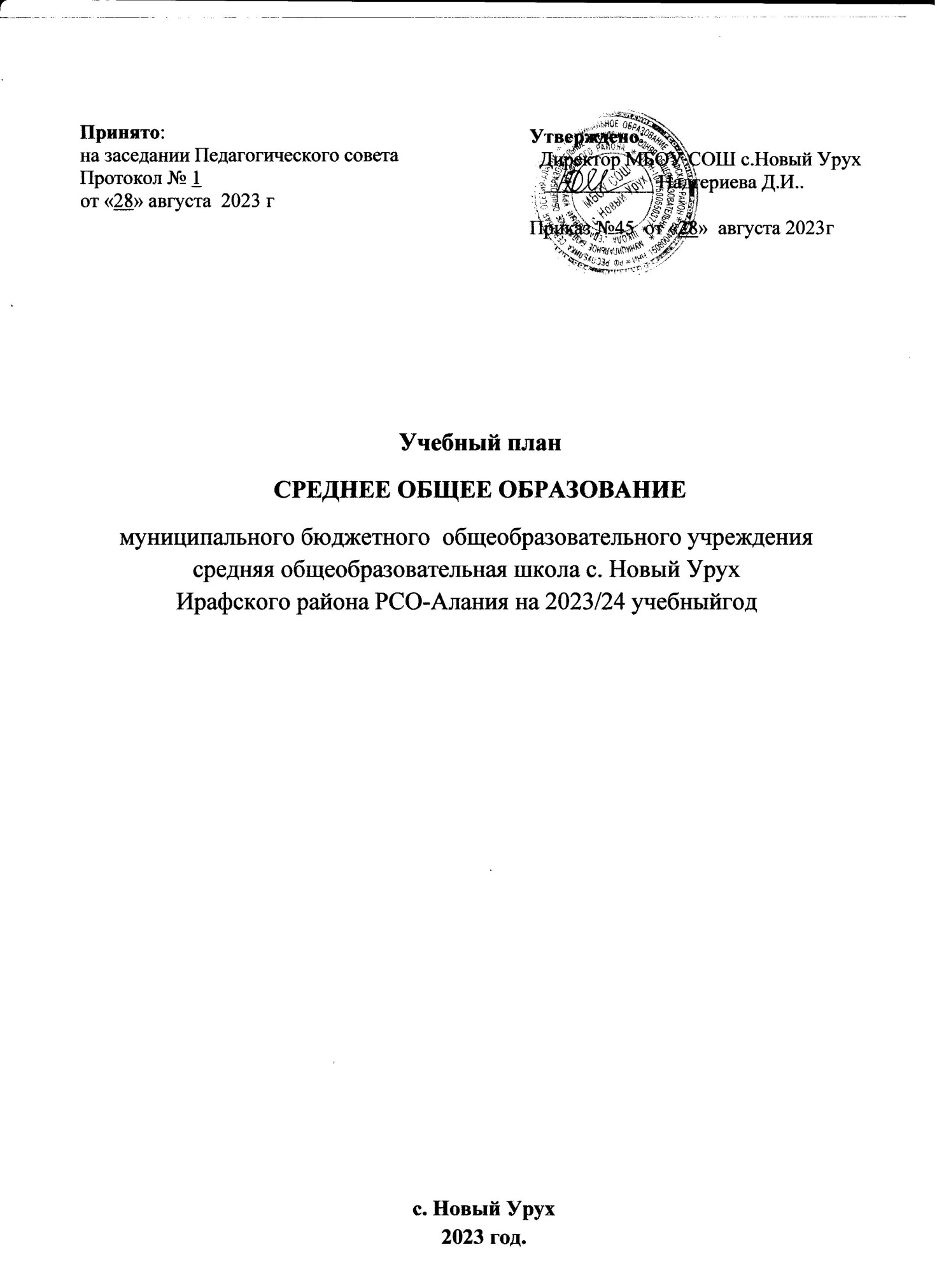 Пояснительная записка1.1. Общие положенияУчебный план среднего общего образованияв соответствии с ФГОС СОО МБОУ СОШ с. Новый Урух разработан на основе:1. Федеральный Закон Российской Федерации от 29.12.2012 № 273-ФЗ «Об образовании Российской Федерации» с изменениями от 24.04.2020 № 147-ФЗ в ред. от 19.12.2016;2. Приказа Министерства образования и науки Российской Федерации от 17 апреля . № 413, зарегистрированного Минюстом России 07.06.2012, рег. № 24480 «Об утверждении федерального государственного образовательного стандарта среднего общего образования» (с последующими изменениями);	3. Санитарно-эпидемиологические правила и нормативы СанПиН 2.4.2.2821-10 «Санитарно-эпидемиологические требования к условиям и организации обучения в общеобразовательных учреждениях», утвержденные постановлением Главного государственного санитарного врача Российской Федерации от 29.12.2010 № 189 (в действующей редакции от 22.05.2019);	-4. Приказ Минобрнауки от 30 августа 2013 года №1015 «Об утверждении порядка организации и осуществления образовательной деятельности по основным общеобразовательным программам начального общего, основного общего, среднего общего образования» (в действующей редакции от 10.06.2019);	5. Законом Республики Северная Осетия – Алания  от 27 декабря 2013 г 361-РЗ «Об образовании в РСО-Алания»;	6. Федеральный закон от 03.08.2018г №317-ФЗ «О внесении изменений в статьи 11 и 14 Федерального закона «Об образовании в Российской Федерации»;7. СП 2.4.3648-20 (Постановление Главного государственного санитарного врача РФ от 28 сентября 2020 г. № 28 "Об утверждении санитарных правил СП 2.4.3648-20 «Санитарно-эпидемиологические требования к организациям воспитания и обучения, отдыха и оздоровления детей и молодежи»)	8. Примерная основная образовательная программа среднего общего образования, одобренная решением федерального учебно-методического объединения по общему образованию (протокол от 28 июня 2016 г. № 2/15-з); 	9. Приказ Министерства образования и науки Российской Федерации от 28.12.2018 № 345 «О федеральном перечне учебников, рекомендуемых к использованию при реализации имеющих государственную аккредитацию образовательных программ начального общего, основного общего, среднего общего образования» (в действующей редакции от 18.05.2020).1.2. Основные принципы формирования учебного плана При формировании учебного плана в соответствии с ФГОС СОО МБОУ СОШ            с. Новый Урух определен режим работы образовательного учреждения: 6-дневная учебная неделя.На уровне среднего общего образования продолжительность учебного года составляет  в 10-м классе - 34 недель, в 11-м классах 33 учебные недели (без учета государственной итоговой аттестации).Продолжительность каникул в течение учебного года составляет не менее 30 календарных дней, летом - не менее 8 недель.Продолжительность урока на уровне среднего общего образования составляет 40 минут.Совокупное учебное время, отведенное в учебном плане на учебные предметы обязательной части и учебные курсы, обеспечивающие различные интересы обучающихся, не превышает максимально допустимую недельную нагрузку обучающихся - 37 часов в неделю.Количество часов в 10-11 классах, отведенных на обязательную часть учебного плана, в совокупности с количеством часов части, формируемой участниками образовательного процесса,за2 года реализации основной образовательной программы среднего общего образования составляет не менее 2380 часов и не более 2590 часов.1.3. Особенности организации образовательного процесса в соответствии с учебным планом, составленным по требованиям ФГОС СОО.Учебный план образовательных организаций Российской Федерации, реализующих основную образовательную программу среднего общего образования, отражает организационно-педагогические условия, необходимые для достижения результатов освоения основной образовательной программы в соответствии с требованиями ФГОС СОО, организации образовательной деятельности, а также учебный план определяет состав и объем учебных предметов, курсов и их распределение по классам (годам) обучения. Учебный план – документ, который определяет перечень, трудоемкость, последовательность и распределение по периодам обучения учебных предметов, курсов, дисциплин (модулей), практики, иных видов учебной деятельности и, если иное не установлено настоящим Федеральным законом, формы промежуточной аттестации обучающихся (п. 22 ст. 2 Федерального закона от 29.12.2012 г. № 273-ФЗ «Об образовании в Российской Федерации»).В соответствии с ФГОС СОО МБОУ СОШ с. Новый Урух предоставляет ученикам возможность формирования индивидуальных учебных планов, включающих обязательные учебные предметы: учебные предметы по выбору из обязательных предметных областей (на базовом уровне), в том числе интегрированные учебные предметы «Обществознание», дополнительные учебные предметы, курсы по выбору.  В учебном плане для каждого обучающегося предусмотрено выполнение индивидуального проекта.В учебный план 10-11 класса включены следующие образовательные области: «Русский язык и литература», «Родной язык и литература», «Иностранные языки», «Общественные науки», «Математика и информатика», «Естественные науки», «Физическая культура, экология и основы безопасности жизнедеятельности». Общими для включения во все учебные планы являются учебные предметы: русский язык, литература, иностранный язык, математика, история, физическая культура, основы безопасности жизнедеятельности.В учебный план включены учебные предметы по выбору из числа обязательных предметных областей:математика, информатика, обществознание, география, химия, биология. В образовательную область «Русский язык и литература» входят предметы: русский язык (1ч в неделю), литература (3ч в неделю). Предметная область «Родной язык» и «Родная литература» включает в себя учебные предметы «Родной язык»(2ч в неделю) и «Родная литература»(1ч в неделю). В образовательную область «Иностранные языки» входит английский язык (3ч/нед). В образовательную область «Общественные науки» входят предметы: история (2ч/нед), обществознание (2ч/нед),география (2ч/нед)-10 класс.В образовательную область «Математика и информатика» включены алгебра и начала математического анализа (3ч/нед), геометрия (2ч/нед), вероятность  и статистика,информатика (1ч/нед). В образовательная область «Естественные науки» включает в себя физику (2ч/нед), химию (2ч/нед)), биологию (2ч/нед)В образовательную область «Физическая культура, экология и основы безопасности жизнедеятельности» входят предметы физическая культура (2ч/нед) и ОБЖ (1ч/нед). В учебном плане 10-11-х классов предусмотрено выполнение обучающимися индивидуального проекта (1ч/нед). Индивидуальный проект выполняется обучающимися самостоятельно под руководством учителя по выбранному предмету.Индивидуальный проект выполняется обучающимися в течение двухлетнего обучения в рамках учебного времени, отведенного учебным планом. 10 класс –универсальный профильный класс.Раздел учебного плана «Предметы и курсы по выбору» в 10-11классах используется для увеличения количества часов, отведенных на изучение базовых учебных предметов федерального государственного образовательного стандарта, учебных программ, с целью создания условий для достижения более высокого качества обученности и усвоения государственных образовательных стандартов, с целью расширения возможностей обучающихся получить подготовку для сдачи единого государственного экзамена и представлен следующими предметами:В 10-11-х классах: русский язык – 1 час в неделю; математика: алгебра и начала математического анализа, геометрия –1 час в неделю;химия – 1 час в неделю; биология - 1 час в неделю;обществознание – 1 час в неделюФормы промежуточной аттестации обучающихсяПромежуточная аттестация – это установление уровня достижения результатов освоения учебных предметов, курсов, дисциплин (модулей), предусмотренных образовательной программой. Сроки проведения годовой промежуточной аттестации в МБОУ СОШ с. Новый Урухустанавливаются календарным учебным графиком школы. На основании Положения МКОУ СОШ с. Новый Урух«О формах, периодичности, порядке текущего контроля успеваемости и промежуточной аттестации обучающихся» годовая промежуточная аттестация обучающихся 10-11-х классов проводится по каждому учебному предмету учебного плана с учетом его специфики и представлена в таблице:Учебный план на 2023/24 учебный годсреднее общее образование 10-11 класс(ФГОС СОО)(Универсальный профиль)Учебные предметыФормы промежуточной аттестацииФормы промежуточной аттестацииУчебные предметы10 класс11 классПредметные результатыПредметные результатыПредметные результатыРусский языкТестирование в формате ЕГЭТестирование в формате ЕГЭЛитератураУстный зачетТестированиеРодной язык (осетинский) Диктант с грамматическим заданиемДиктант с грамматическим заданиемРодная литератураУстный зачетЭкзамен в традиционной формеИностранный язык (английский) Интегрированное тестированиеИнтегрированное тестированиеМатематикаТестирование в формате ЕГЭТестирование в формате ЕГЭИнформатикаи ИКТКонтрольное тестированиеКонтрольное тестированиеИсторияКонтрольное тестированиеКонтрольное тестированиеОбществознаниеТестирование в формате ЕГЭТестирование в формате ЕГЭГеографияКонтрольное тестированиеФизикаКонтрольная работаКонтрольная работаХимияКонтрольная работаТестирование в формате ЕГЭБиологияКонтрольное тестированиеТестирование в формате ЕГЭИндивидуальный проектЗащита проектаЗащита проектаОБЖКонтрольное тестированиеКонтрольное тестированиеФизическая культураСдача нормативаСдача нормативовПредметные области Учебные предметы  КлассыУровеньКоличество часов в неделюКоличество часов в неделюВсего (в год)Предметные области Учебные предметы  КлассыУровень10 класс11 класс10 - 11классОбщие учебные предметы для всех учебных плановОбщие учебные предметы для всех учебных плановОбщие учебные предметы для всех учебных плановОбщие учебные предметы для всех учебных плановОбщие учебные предметы для всех учебных плановРусский 	язык и литература Русский язык Б22140Русский 	язык и литература Литература Б33210Родной 	язык и родная литератураРодной язык Б22140Родной 	язык и родная литератураРодная литература Б1170Иностранные языки Иностранный язык Б33210Математика и информатикаАлгебра и начала математического анализа.Б33210Математика и информатикаГеометрияБ22140Математика и информатикаВероятность и статистикаБ1-35Математика и информатикаИнформатикаБ1170Естественные науки ФизикаБ22140Естественные науки ХимияУ22140Естественные науки БиологияУ23140Общественно-научные предметыИсторияБ22140Общественно-научные предметыОбществознаниеУ22140Общественно-научные предметыГеографияБ270Физическая культура, основы безопасности жизнедеятельностиФизическая культураБ22175Физическая культура, основы безопасности жизнедеятельностиОсновы безопасности жизнедеятельностиБ1170Физическая культура, основы безопасности жизнедеятельностиИндивидуальный проект1170Итого 34322 310Учебные предметы по выбору из числа обязательных предметных областей Учебные предметы по выбору из числа обязательных предметных областей Учебные предметы по выбору из числа обязательных предметных областей Учебные предметы по выбору из числа обязательных предметных областей Учебные предметы по выбору из числа обязательных предметных областей Русский язык и литератураРусский языкБ1 170Математика и информатикаАлгебра  и геометрияУ1170ОбществознаниеУ1170ХимияУ135БиологияУ135ИтогоИтогоИтого37372590Допустимая недельная нагрузка в соответствии с действующими санитарными правилами и нормамиДопустимая недельная нагрузка в соответствии с действующими санитарными правилами и нормамиДопустимая недельная нагрузка в соответствии с действующими санитарными правилами и нормами37372 590